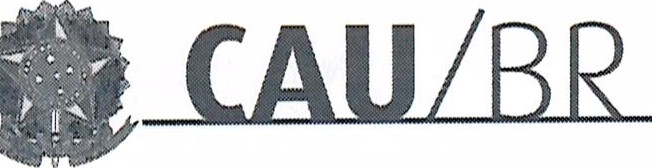 PORTARIA GERÊNCIA GERAL Nº 29, DE 16 DE MARÇO DE 2018Promove substituição temporária no Quadro de Pessoal Efetivo do CAU/BR, e dá outras providências.O Gerente Geral do Conselho de Arquitetura e Urbanismo do Brasil (CAU/BR), no uso das atribuições que lhe confere a Portaria PRES nº 55, de 21 de fevereiro de 2014, atendendo ao disposto na Portaria Normativa nº 33, de 17 de abril de 2015, combinada com a Portaria Normativa nº 48, de 11 de agosto de 2016, e tendo em vista o contido no Memo. CAU/BR nº26/2018 de 14 de março de 2018 e tendo em vista a Portaria Presidencial nº 207, de 31 de outubro de 2017.RESOLVE:Art. 1º. Promover a seguinte substituição temporária no Quadro de Pessoal Efetivo do CAU/BR:SUBSTITUÍDO:SUBSTITUTO:Art. 2º. Esta Portaria entra em vigor nesta data.Brasília, 16 de mar  o d   2018.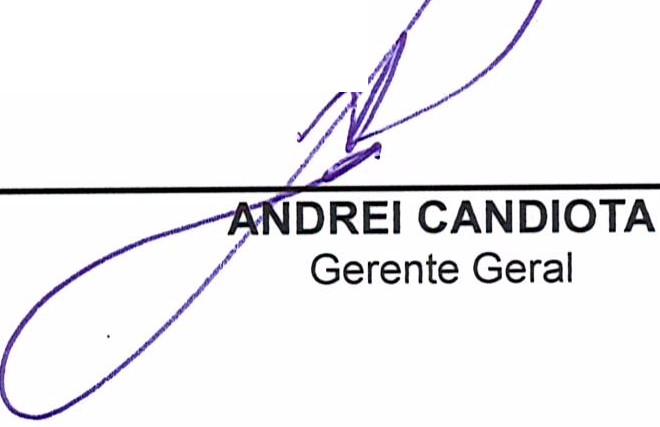 seror comercialsul (SCS), Quadra 2, Sloco e - Ed. SeHa o ourada. ,Salas 401 a 409 l CEP: 70.300·902 srasil ia/ OF l Telefone: (61) 3204·9500www.caubr. gov.br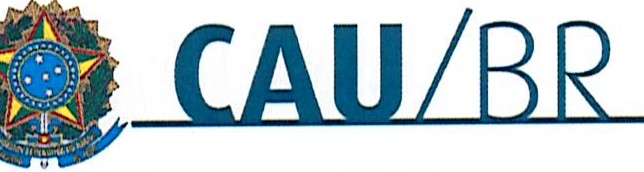 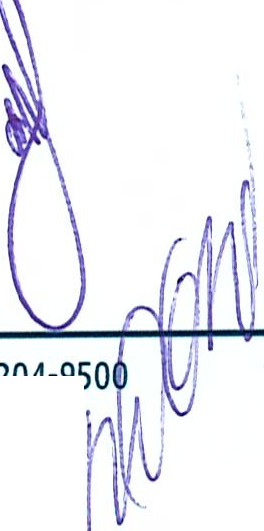 Memo. CAU/BR nº. 26/2018 - ACIBrasília, 14 de março de 2018.Ao Senhor Gerente ExecutivoAssunto: Substituição interna de funções.Prezado Senhor,Para os fins da Portaria Normativa CAU/BR nº 33, de 17 de abril de 2015, combinada com a Portaria Normativa CAU/BR nº 48, de 11 de agosto de 2016, informo o seguinte afastamento e a substituição de pessoal a serviço da Gerência/Assessoria (informar a área):Neste período o (nome do empregado e do cargo) fará a substituição cumulativa desempenhando as atividades do emprego de provimento efetivo originário relacionado às atividades da Gerência/Assessoria.Por fim, ressalta-se que a referida substituição atende também aos requisitos do artigo 2º, parágrafo único, da Portaria Normativa nº 33, de 17 de abril de 2015.Respeitosamente ,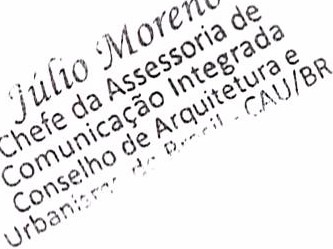 r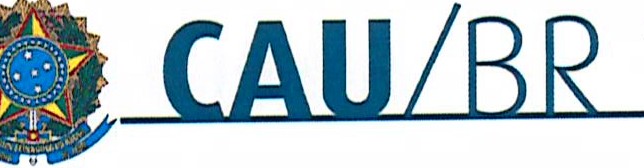 Assessoria  de Comunicação IntegradaAssessor de lffi!H	#	R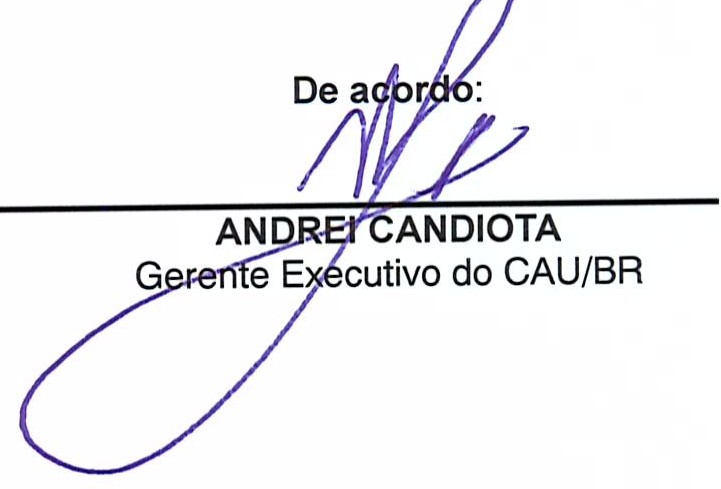 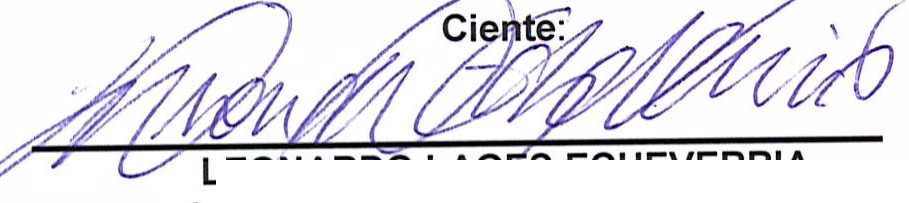 conse	do Sl'as\-\	,Urban,smo cíi '.Ecfie'Verrtae	.[,eonar o	cofl\unicac;ào1>,5sessor de59 9.sS'\.O0cPr· 70. 0Setor Comercial Sul (SCS}, Quadra 2, Bloco e - Ed. Serra Dourada, salas 401 a 409 I CEP: 70.300-902 Brasília/DF I Telefone: (61) 3204-9500	2Nome: Júlio Antônio de Oliveira MorenoEmprego: Assessor Chefe da Assessoria de Comunicação IntegradaLotação: Assessoria de Comunicação IntegradaSalário: R$ 20.000,09Período de Afastamento : 19/03/2018 a 17/04/2018Nome: Leonardo Lages EcheverriaEmprego: Assessor de Imprensa e ComunicaçãoLotação: Assessoria de Comunicação IntegradaPeríodo de substituição: 19/03/2018 a 17/04/2018Remuneração por substituição:[ X ] Remuneração correspondente ao emprego objeto da substituição(Portaria Normativa nº 48, de 11/08/2016, art. 3º e Portaria Normativa nº 33, de 17/04/2015, art. 3°, inciso li).[	] Gratificação de 30% (trinta por cento) do salário base do substituído(Portaria Normativa nº 48, de 11/08/2016, art. 3º e Portaria Normativa nº 33, de 17/04/2015, art.3°, inciso 1).Substituído: JULIO ANTONIO DE OLIVEIRA MORENOEmprego de Livre Provimento -Assessor ChefeLotação: ASSESSORIA DE COMUNICAÇAO INTEGRADASalário: R$ 20.000,09Motivo: FériasPeríodo: 30 diasTermo inicial: 19/03/2018Termo final: 17/04/2018Substituto: LEONARDO LAGES ECHEVERRIAEmprego de Livre Provimento - Assessor de Imprensa e ComunicaçãoLotação: ASSESSORIA DE COMUNICAÇAO INTEGRADA